02.05.2017											           № 514						г. СевероуральскО внесении изменений в постановление Администрации Североуральского городского округа от 12.12.2014 № 1941 «О предоставлении мест в муниципальных дошкольных образовательных организациях детям дошкольного возраста, прибывших с территории Украины»Руководствуясь Федеральным законом от 06 октября 2003 года № 131-ФЗ «Об общих принципах организации местного самоуправления в Российской Федерации», Законом Свердловской области от 23 октября  1995 года № 28-ОЗ «О защите прав ребёнка», Уставом Североуральского городского округа, Администрация Североуральского городского округаПОСТАНОВЛЯЕТ:1. Внести в постановление Администрации Североуральского городского округа от 12.12.2014 № 1941 «О предоставлении мест в муниципальных дошкольных образовательных организациях детям дошкольного возраста прибывших с территории Украины» следующие изменения: - пункт 2 исключить.И. о. Главы АдминистрацииСевероуральского городского округа					  В.П. Матюшенко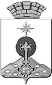 АДМИНИСТРАЦИЯ СЕВЕРОУРАЛЬСКОГО ГОРОДСКОГО ОКРУГАПОСТАНОВЛЕНИЕ